NEW MEMBERSHIP APPLICATION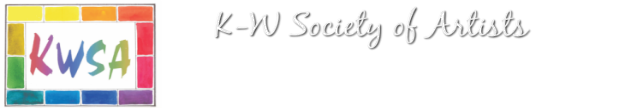 September 2020 to August 2021To become a member please complete this form in full, make your cheque payable to KWSA and return to Janet Mullin, KWSA Treasurer, 905 Deer Ridge Ct, Kitchener, ON, N2P 2L3. Member Information (Please print)Current Date:__________________________________________________________________Name:________________________________________________________________________Street Address:_________________________________________________________________City:		_______________________	Postal Code: ______________________________Telephone:	_______________________ Email: ____________________________________Membership Type Note:  During Covid-19 Restrictions fees are reduced to $ 15 and $10 respectively	Artistic Activity: Please circle or add your activity Volunteering
At any given time we may need volunteers for all or some of the following activities: President: prepare monthly agenda, chairing meetings, 
introducing and thanking guest speakers, arranging contracts for facilities and member shows.Vice-President: assisting President and various committees, monthly ballot draw, attendance sheetsSecretary: record and distribute minutes.Treasurer: banking, financial statements, membership renewals and updates Volunteer Coordinator (s):  arranging volunteers for a number of activities (refreshments, greeters, show take-ins and pick-up)Gallery Committee Member(s): Co-ordinate, set up and take down of Juried & Non Juried Shows (Button Factory Arts, KPL, City Hall, Harriston Library, The Link etc),.Webpage/Facebook Committee Member(s) Marketing, Publicity, MediaGraphic DesignsVolunteers- refreshments, greeters Note:  Membership must be in “good standing” (including attending a minimum of one meeting per year, paid membership fee & volunteer hours) in order to participate in any KWSA exhibit.RegularSenior (age 65 and older)Student (under age 21)$30 per year$20 per year$15 per yearDrawingDPottery/GlassP or GPaintingPAFibre ArtsFAPrintmakingPRPhotographyPHInstallationISculptureSOtherOVolunteer
ActivityPlease Check onePresidentArlene McCarthyVice PresidentCate McGaheySecretaryMarilyn Hartwick / Gail IvancoTreasurerJanet MullinVolunteer CoordinatorShow Committee MemberShow CoordinatorAnne WilliamsonWebpageMoumita RCommunications/MediaRefreshmentsGreetersGraphicsMarketing & Publicity, MediaMitzi Schnabel